ОНЛАЙН-КУРС «ОРГАНИЗАЦИЯ И РЕГЛАМЕНТЫ ТЕХНИЧЕСКОГО ОБСЛУЖИВАНИЯ АВТОМОБИЛЕЙ»https://03.edu-reg.ruвход              логин – ваша электронная почта	           пароль номер телефона (который мне давали )Задание УРОК 2. Система поддержания работоспособности автомобилейИзучить теоретический  материалПросмотреть видеоматериалОтработать тренировочные заданияВыполнить контрольное задание (результат сделать скрин или фото и отправить по вайберу 89025623969)Материал для тех, кто не может войти в систему.Тема2.1.1Система поддержания работоспособности автомобилейПонятие о методах обеспечения и управления работоспособностью автомобиляВ процессе работы происходит изменение технического состояния автомобиля и его деталей, которое может привести к частичной или полной потере работоспособности. Существует два способа обеспечения работоспособности автомобилей в эксплуатации при наименьших суммарных материальных и трудовых затратах и потерях времени: поддержание работоспособности, называемое техническим обслуживанием (ТО), и восстановление работоспособности, называемое ремонтом.Приказом Министерства транспорта РСФСР от 20 сентября 1984 г. «Положение о техническом обслуживании и ремонте подвижного состава автомобильного транспорта» определена планово-предупредительная система ТО и ремонта агрегатным методом (рис. 2.1). Особенностью этой системы является то, что профилактические работы по подвижному составу проводятся в плановом порядке после установленного пробега, а ремонтные работы, связанные с устранением возникших в процессе эксплуатации отказов и неисправностей, — по потребности.Рис. 2.1.Схема планово-предупредительной системы технического обслуживания и ремонта подвижного состава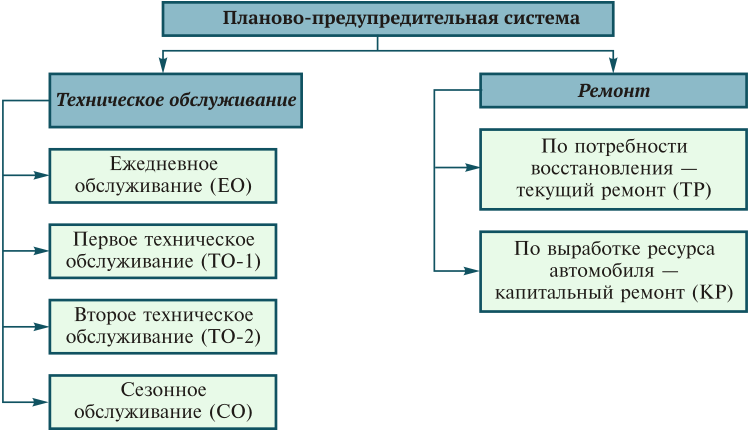 Основная цель ТО автомобиля состоит в предупреждении и отдалении момента достижения предельного состояния. Это обеспечивается, во-первых, предупреждением возникновения отказа путем контроля и доведения параметров технического состояния автомобиля до номинальных или близких к ним значений; во-вторых, предупреждением момента наступления отказа в результате уменьшения интенсивности изменения параметра технического состояния, снижения темпа изнашивания сопряженных деталей благодаря проведению смазочных, регулировочных, крепежных и других работ. Техническое обслуживание по периодичности, перечню и трудоемкости выполняемых работ подразделяется на следующие виды: ежедневное (ЕО), первое (ТО-1), второе (ТО-2) и сезонное (СО).Основным назначением ЕО является общий контроль технического состояния, направленный на обеспечение безопасности движения, поддержание надлежащего внешнего вида, заправки топливом, маслом и охлаждающей жидкостью, а для некоторых видов транспорта и санитарная обработка. ЕО выполняется после работы подвижного состава и перед выездом его на линию.ТО-1 и ТО-2 производятся по достижении определенного пробега (в зависимости от типа и модели транспортного средства ТО-1 — через 2…4 тыс. км, ТО-2 — 6…20 тыс. км). При ТО-1 производится диагностика и обслуживание узлов, обеспечивающих безопасность движения, при ТO-2 — диагностика и обслуживание элементов, обеспечивающих тягово-экономические свойства автомобиля.Основным назначением СО, проводимого в России два раза в год, является подготовка автомобилей к эксплуатации в холодное и теплое время года. Для общих климатических условий СО совмещается преимущественно с ТО-2 или ТО-1 при соответствующем увеличении трудоемкости основного вида обслуживания.Операции ТО проводятся с предварительным контролем. Основным методом выполнения контрольных работ является диагностика, которая предназначена для определения технического состояния автомобиля, его узлов и систем без разборки и является технологическим элементом технического обслуживания.В процессе регулярного ТО параметры технического состояния поддерживаются в заданных пределах, однако из-за изнашивания деталей, поломок и других причин ресурс автомобиля расходуется, и в определенный момент он уже не может нормально эксплуатироваться, т.е. наступает такое предельное его состояние, которое не может быть устранено профилактическими методами ТО, т.е. автомобиль требует восстановления утраченной работоспособности — ремонта.Ремонт предназначен для восстановления и поддержания работоспособности механизмов, узлов и автомобиля в целом, устранения неисправностей, возникающих при работе и выявленных при ТО. Как правило, ремонт выполняется по потребности (при достижении предельного состояния) и включает в себя контрольно-диагностические, разборочные, сборочные, регулировочные, слесарные, сварочные и некоторые другие виды работ. Характерными для работ по ремонту являются их значительная трудоемкость, стоимость, необходимость в частичной или полной разборке автомобиля для восстановления или замены деталей, использование при ремонте достаточно сложного станочного, сварочного, окрасочного и другого оборудования.Содержание основных операций ТО автомобилейВсе виды ТО двигателей проводятся в объеме приведенных примерных перечней основных операций технического обслуживания. При обнаружении в ходе ТО неисправностей, не устраняемых регулировкой, производится ремонт или замена соответствующих деталей (узлов).Ежедневное техническое обслуживание (ЕО) включает в себя следующие виды работ:контрольные работы. Осмотр двигателя и выявление наружных повреждений, проверка его комплектности и состояния;смазочные, очистительные и заправочные работы. Проверка (доливка) уровня масла в двигателе. Проверка (доливка) уровня жидкости в системе охлаждения и др.Первое техническое обслуживание (ТО-1) включает в себя следующие виды работ:контрольно-диагностические, крепежные и регулировочные работы по системе питания. Проверка состояния приборов и приводов системы питания, герметичность их соединений;смазочные и очистительные работы. Смазка узлов трения и проверка уровня масла в картере двигателя.Второе техническое обслуживание (ТО-2) включает в себя следующие виды работ:контрольно-диагностические, крепежные и регулировочные работы:система питания карбюраторных двигателей. Проверка крепления, соединений и герметичности ответственных элементов и коммуникаций, их исправность. Проверка качества приготовляемой горючей смеси и при необходимости регулировка элементов системы;система питания дизелей. Проверка крепления герметичности и исправности ответственных элементов и коммуникаций топливного бака, трубопроводов, топливных насосов, форсунок и т.д. При необходимости — устранение неисправности и другие работы;приборы зажигания. Проверка свечей и катушки зажигания, прерывателя-распределителя. При необходимости — регулировка зазоров;смазочные и очистительные работы. Смазка узлов трения автомобиля, проверка уровня масла в элементах двигателя, проверка и мойка (замена) фильтрующих элементов.Основные нормативы ТО и ремонта автомобилей и их корректированиеОдним из важнейших принципов рациональной организации ТО и ремонта автомобилей является применение обоснованных нормативов выполнения профилактических и ремонтных работ. В технической эксплуатации существуют нормативы: периодичности ТО, трудоемкости ТО и ремонта, продолжительности ТО и ремонта, а также ресурса до капитального ремонта (КР).Основополагающим нормативным документом, регламентирующим планирование, организацию и содержание ТО и ремонта автомобилей, определение ресурсов, является Положение о техническом обслуживании и ремонте подвижного состава автомобильного транспорта (далее — Положение).В современных условиях контроль за качеством выполнения нормативных положений по ТО и ремонту автомобилей обеспечивается благодаря существующей системе сертификации производственно-технической базы (ПТБ) и полноте услуг по обслуживанию и ремонту. Нормативное регулирование для субъектов на рынке транспортных и сервисных услуг осуществляется системой лицензирования.Для оперативного учета изменений конструкций автомобилей и условий их эксплуатации в Положении предусматриваются две части.В первой части содержатся основные положения по организации ТО и ремонта. В данной части устанавливаются система и виды ТО и ремонта, а также исходные нормативы, регламентирующие их; классификация условий эксплуатации и методы корректирования нормативов; принципы организации производства ТО и ремонта в автотранспортной организации (АТО); типовые перечни операций ТО и другие основополагающие материалы.Вторая часть (нормативная) включает в себя конкретные нормативы по ряду базовых моделей автомобилей и их модификациям. В целях объективного учета изменения выпускаемых автомобилей помодельно (отечественного производства) данная часть разрабатывается и дополняется с периодичностью 3—5 лет в виде отдельных приложений к 1-й части.Нормативы ТО и ремонта, установленные Положением, относятся к определенным условиям эксплуатации, называемым эталонными. За эталонные условия принята работа базовых моделей автомобилей, имеющих пробег от начала эксплуатации в пределах 50…75% нормы пробега до КР, в условиях эксплуатации I категории в умеренном климатическом районе с умеренной агрессивностью окружающей среды. При этом предусматривается, что ТО и текущий ремонт (ТР) выполняются на предприятии, имеющем ПТБ для обслуживания 200—300 автомобилей, составляющих не более трех технологически совместимых групп.При работе в иных, отличных условиях эксплуатации изменяются безотказность и долговечность автомобилей, а также трудовые и материальные затраты на обеспечение их работоспособности. Поэтому нормативы ТО и ремонта корректируются.Регламентируемый Положением вид корректирования (ресурсный) имеет целью корректирование нормативов в зависимости от изменения уровня надежности автомобилей, работающих в различных условиях эксплуатации. Это корректирование приводит к изменению материальных ресурсов, необходимых для проведения ТО и ремонта двигателей в различных условиях эксплуатации.При корректировании учитываются следующие пять основных факторов.1. Категория условий эксплуатации. Корректирование нормативов ТО и ремонта двигателей в зависимости от условий эксплуатации осуществляется в соответствии с их классификацией, которая включает пять категорий условий эксплуатации (табл. 2.1).* При корректировании нормы пробега до КР двигателя К1 принимается равным: 0,7 — для III категории условий эксплуатации; 0,6 — для IV категории и 0,5 — для V категории.** При корректировании норм расхода запасных частей К1 для двигателя составляет: 1,4 — для III категории условий эксплуатации; 1,65 — для IV категории и 2,0 — для V категории.Категория условий эксплуатации автомобилей характеризуется типом дорожного покрытия, типом рельефа местности, по которой пролегает дорога, и условиями движения (см. табл. 2.1).2. Модификация подвижного состава и особенности организации его работы. При формировании нормативов учитывают необходимость их корректирования по типу и модификации (конструктивному назначению: автомобили с прицепами, самосвалы и т.д.) транспортного средства в увязке со спецификой его транспортной деятельности.Модификация подвижного состава и особенности организации его работы в соответствии с Положением о техническом обслуживании подвижного состава автомобильного транспорта учитываются коэффициентом К2, который применяется для корректирования трудоемкости ТО и ТР (К2 = 1,00…1,25), пробега до капитального ремонта (К2 = 1,00…0,75) и расхода запасных частей (К2 = 1,0…1,3).3. Природно-климатические условия учитываются при определении периодичности ТО, удельной трудоемкости ТР и норм пробега до капитального ремонта. Корректирование по природно-климатическим условиям осуществляется с помощью коэффициента К3, который соответственно изменяется с учетом агрессивности окружающей среды при определении: периодичности ТО — 0,72…1,00; удельной трудоемкости ТР — 0,90…1,43; при определении пробега до первого капитального ремонта — 0,63…1,10; расхода запасных частей — 0,90…1,54 (табл. 2.2).* Агрессивность окружающей среды учитывается и при постоянном использовании подвижного состава для перевозки химических грузов, вызывающих интенсивную коррозию деталей.4. Пробег с начала эксплуатации (возраст двигателя) учитывается при корректировании удельной трудоемкости ТР. Корректирование по возрасту в соответствии с Положением выполняется с использованием коэффициента К4.Для грузовых автомобилей этот коэффициент корректирует трудоемкость, изменяясь от 0,4 (для пробега, составляющего менее 25% ресурса автомобиля до КР) до 2 и более при пробеге автомобиля, в 1,75…2 раза превышающем ресурс до КР.В зависимости от пробега с начала эксплуатации до капитального ремонта изменяется и продолжительность простоя автомобиля на ТО и в ремонте, которая учитывается коэффициентом К'4, изменяющимся в пределах 0,7…1,4. При возрасте двигателя, превышающем его значение до первого капитального ремонта, величина К'4 принимается равной 1,4.5. Уровень концентрации подвижного состава. При корректировании нормативов учитываются размеры АТО и разномарочность обслуживаемого парка. Последнее учитывается числом технологически совместимых групп, т.е. групп, требующих для ТО и ТР одинаковых средств обслуживания (постов, оборудования) автомобилей в парке (не менее 25 в группе). Корректирующим коэффициентом является коэффициент К5.Корректирование по данному коэффициенту не имеет смысла в небольших, одно- и маломарочных АТО.Результирующий коэффициент корректирования получается перемножением соответствующих коэффициентов, при этом он не должен быть меньше 0,5.Кроме указанного вида корректирования (ресурсного) применительно к организациям существует и второй вид — оперативный, который проводится непосредственно в АТО в целях повышения работоспособности автомобилей путем изменения состава операций ТО с учетом конструкции, условий работы двигателей и особенностей данной АТО.Оперативное корректирование осуществляется только после внедрения в АТО исходных нормативов, рекомендуемых Положением. Этот вид корректирования основывается на объективных данных действующей системы учета неисправностей, затрат на ТО и ремонт, а также результатов диагностических работ.Основным методом оперативного корректирования является совместный анализ фактически выполняемых в данной АТО операций ТО и диагностирования и возникающей при этом потребности в работах сопутствующего ТР, которые непосредственно связаны с режимами и качеством выполнения профилактических работ.Тема 2.2. Информационное обеспечение работоспособности и диагностика автомобилейМетоды получения информации при управлении работоспособностью автомобилейПроцесс эффективного управления работоспособностью автомобилей базируется на непрерывной, полной и достоверной информации об окружающей обстановке и внутренних изменениях в системе поддержания работоспособности, поступающей в органы управления в соответствии с определенным уровнем иерархии принятия решений. Достаточное качество информации обеспечивается при поступлении ее в соответствующий орган управления с полнотой, точностью и достоверностью, позволяющими принимать обоснованные решения.При принятии решений по обслуживанию и ремонту автомобилей используют два вида информации: вероятностную (статистическую), характеризующую состояние совокупности объектов (агрегатов, деталей) и дающую представление о средних значениях показателей, и индивидуальную (диагностическую), характеризующую состояние или показатели работы конкретного объекта — автомобиля в целом, агрегата, детали.Индивидуальную (диагностическую) информацию можно получить по отчетным данным для конкретной модели автомобиля (агрегата) или путем непосредственного измерения параметров технического состояния данного автомобиля. Используется она для оперативного уточнения и корректировки управляющего решения применительно к данному объекту.В инженерно-технической службе (ИТС) автомобильного транспорта при оперативном управлении в качестве первичных используются следующие основные документы: «Путевой лист», «Учетная карточка автомобиля», «Листок учета ТО и ремонта», «План-отчет ТО», «Требование на запасные части».Для принятия персоналом ИТС автомобильного транспорта эффективных решений по оперативному управлению производственными процессами возникает необходимость в использовании достоверной информации о техническом состоянии каждого отдельно взятого автомобиля. Основными источниками этой информации на автомобильном транспорте являются технический контроль, включающий в себя осмотр, и инструментальное диагностирование.В соответствии с принятой терминологией под техническим контролем в сфере производства понимается проверка соответствия продукции установленным техническим требованиям.На автомобильном транспорте используется техническое диагностирование — процесс определения технического состояния автомобиля, его узлов без разборки и прогнозирование исправной работы в будущем. Диагностирование завершается выдачей заключения о необходимости проведения практической части операций ТО или ремонта.Важнейшее требование к диагностированию — возможность оценки состояния объекта без его разборки.Методы и процесс диагностированияКак уже отмечалось ранее, для оценки технического состояния объекта необходимо определить текущее значение конструктивного параметра и сравнить это значение с нормативным. Однако конструктивные параметры в большинстве случаев не поддаются измерению без разборки узла или агрегата, что является нежелательным, так как каждая разборка и нарушение взаимного положения приработавшихся деталей приводят к сокращению остаточного ресурса на 30…40% (рис. 2.2).Рис. 2.2.Изменение интенсивности изнашивания двух сопряженных деталей:
1 — без разборки; 2 — после разборки; I — зона приработки; II — зона нормальной работы; III — зона интенсивного изнашивания; lк — пробег до контрольной разборки; ∆lр — снижение ресурса из-за разборки; уп и ун — предельное и начальное значения показателя технического состояния соответственно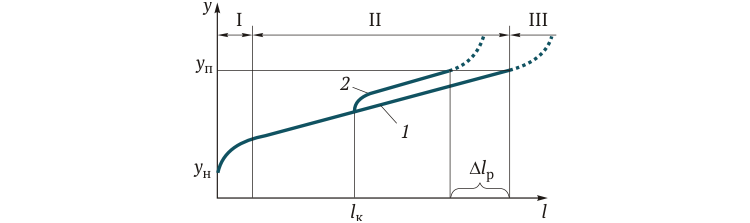 Для этого при диагностировании о значениях конструктивных показателей судят по косвенным признакам проявления технического состояния без разборки, качественной мерой которых являются диагностические параметры.Общий процесс технического диагностирования включает в себя обеспечение функционирования объекта на заданных режимах или тестовое воздействие на объект; улавливание и преобразование с помощью датчиков сигналов, выражающих значения диагностических параметров, их измерение; постановку диагноза на основании логической обработки полученной информации путем сопоставления текущих значений параметров с нормативными.Методы диагностирования автомобилей, их агрегатов и узлов характеризуются способом измерения и физической сущностью диагностических параметров. В настоящее время принято выделять три основные группы средств технического измерения, классифицированных в зависимости от вида диагностических параметров (рис. 2.3).Рис. 2.3.Классификация средств технического диагностирования двигателей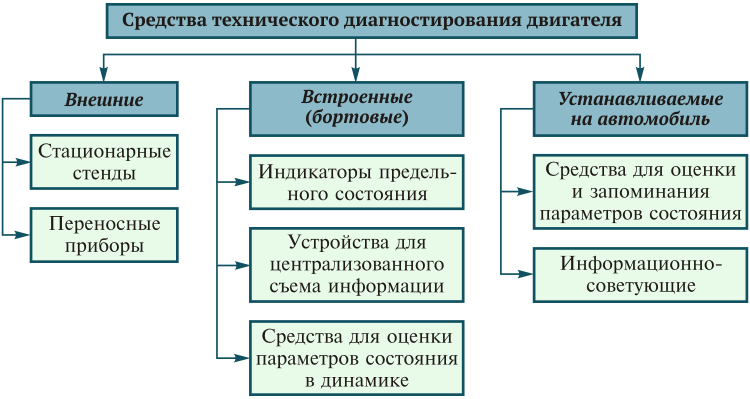 Первая группа средств базируется в основном на имитации скоростных и нагрузочных режимов работы автомобиля и определении при заданных условиях выходных параметров. Для этих целей используются стенды с беговыми барабанами или параметры определяются непосредственно в процессе работы автомобиля.Вторая группа включает в себя методы, оценивающие по герметичности рабочих объемов степень износа цилиндропоршневой группы двигателя, плотность прилегания клапанов путем создания в контролируемом объеме избыточного давления (опрессовки) или, наоборот, разрежения и в оценке интенсивности падения давления (разрежения).Третья группа методов основывается на объективной оценке геометрических параметров в статике.Задание Выполнить конспектТаблица 2.1. Зависимость коэффициента корректирования нормативов К1 от условий эксплуатацииТаблица 2.1. Зависимость коэффициента корректирования нормативов К1 от условий эксплуатацииТаблица 2.1. Зависимость коэффициента корректирования нормативов К1 от условий эксплуатацииТаблица 2.1. Зависимость коэффициента корректирования нормативов К1 от условий эксплуатацииТаблица 2.1. Зависимость коэффициента корректирования нормативов К1 от условий эксплуатацииKатегория условий эксплуатацииНормативыНормативыНормативыНормативыKатегория условий эксплуатацииПериодичность ТОУдельная трудоемкость ТРПробег до KР*Расход запасных частей **I1,01,01,01,00II0,91,10,91,10III0,81,20,81,25IV0,71,40,71,40V0,61,50,61,65Таблица 2.2. Коэффициент корректирования нормативов в зависимости от природно-климатических условий К3 = К'3 К"3Таблица 2.2. Коэффициент корректирования нормативов в зависимости от природно-климатических условий К3 = К'3 К"3Таблица 2.2. Коэффициент корректирования нормативов в зависимости от природно-климатических условий К3 = К'3 К"3Таблица 2.2. Коэффициент корректирования нормативов в зависимости от природно-климатических условий К3 = К'3 К"3Таблица 2.2. Коэффициент корректирования нормативов в зависимости от природно-климатических условий К3 = К'3 К"3Характеристика районаНормативыНормативыНормативыНормативыХарактеристика районаПериодичность ТОУдельная трудоемкость ТРПробег до KРРасход запасных частейKоэффициент K'3Kоэффициент K'3Kоэффициент K'3Kоэффициент K'3Kоэффициент K'3Умеренный1,01,01,01,00Умеренно-теплый, умеренно-теплый влажный, теплый влажный1,00,91,10,90Жаркий сухой, очень жаркий сухой0,91,10,91,10Умеренно-холодный0,91,10,91,10Холодный0,91,20,81,25Очень холодный0,81,30,71,40Kоэффициент K "3Kоэффициент K "3Kоэффициент K "3Kоэффициент K "3Kоэффициент K "3С высокой агрессивностью окружающей
среды*0,91,10,91,10